La musique médiévale (Leçon partie 1)Au Moyen Age la musique est présente partout : dans les églises, dans les châteaux, dans les villes et les villages.On distingue deux types de répertoire correspondants aux trois ordres médiévaux :– La musique religieuse : Le chant grégorien (Le Clergé)– La musique profane :  La musique des troubadours et trouvères (la Noblesse) et la musique populaire (le Tiers-état) A. LA MUSIQUE RELIGIEUSE : LE CHANT GREGORIEN (du VI° au XII°)Au VI° siècle, la diversité des églises chrétiennes nécessita une réforme des chants liturgiques. On la doit au Pape Grégoire le Grand (ou Pape Grégoire Ier) qui :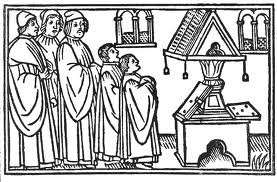 – fixa une liste de chants destinés aux fêtes religieuses, rassemblés dans un document appelé « L’Antiphonaire »– fonda un école de musique : La schola Cantorum (pour former les ecclésiastiques et propager dans toute l’Europe cette nouvelle forme musicale. )Ces chants sont appelés « chants grégoriens » (du nom de ce pape) ou bien « plain-chant » (musique plane) car ses mélodies sont calmes, peu étendues, au rythmes souples du langage parlé.Questions :1°) Quels sont les deux types de répertoire de musique médiévale ?………………………………………………………………………………………………………………………………………………………………………………………………………………………………………………………………………………………………………………………………………………2°) Qui est à l’origine de la réforme des chants liturgiques au IVe siècle?……………………………………………………………………………………………………………………………………………………………………………………………………………………………………………………………………………………………………………………………………………3°) Quelle est la mission de la schola Cantorum ?………………………………………………………………………………………………………………………………………………………………………………………………………………………………………………………………………………………………………………………………………………4°) Pourquoi  les chants grégoriens sont aussi appelés plain-chant?………………………………………………………………………………………………………………………………………………………………………………………………………………………………………………………………………………………………………………………………………………